深圳市艾特网能技术有限公司2018年应届生招聘启事招聘岗位一览表薪酬福利户档政策薪资结构：月工资+月度补贴+年终奖金+股票期权计划+其他奖金福利政策：免费宿舍、年度团体旅游、年度健康体检、篮球足球羽毛球乒乓球三大俱乐部、节假日专属福利、生日红包、带薪年假、五险一金、团体意外险等户口档案：为应届生办理“深圳集体户口+深圳人才引进调档+党组织关系转移”简历投递路径方式一：以“姓名+应聘岗位”为邮件主题，发送简历到公司招聘专用邮箱wangwei@iteaq.com方式二： 通过前程无忧、中国人才热线等招聘网站投递简历公司信息公司网址：www.iteaq.com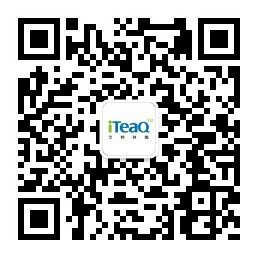 公司官微：艾特网能（ID：iteaq2015）                  深圳公司地址：深圳市龙华新区观澜街道观光路大富工业区圣建利工业园A栋中山公司地址：中山市火炬开发区逸灵路1号联系电话：0755-66603690（招聘专线）公司简介深圳市艾特网能技术有限公司，是在2015年由国家高新科技企业-北京雅驿欣科技有限公司正式迁址更名而来，是在众多包括世界500强公司的通信及IT基础设施领域技术骨干、知名专家和管理精英加盟后，加大资源投入而快速发展的聚焦于通信及IT基础设施及管理领域的高科技企业。公司成立于2008年，始终专注数据中心机房领域，耕耘机房环境管理领域8年，并以此为基础依托，业务涵盖iClimate热能管理方案、iPower电能管理方案、iMonitor智能管理方案、iNew创新节能方案、iBlock模块化数据中心及iCare零距离服务方案，是集产品研发制造、工程设计施工、售前售后服务于一体的整体解决方案供应商。公司拥有行业内资深的制冷暖通、电力电子、自动控制和计算机等专业人才组成的核心研发团队，掌握多项核心技术，拥有多个专业实验室，获得近百项专利技术，在通信及IT网络能源领域处于领先水平。公司以“理想Ideal、合作Teamwork、道德Ethic、敏锐Acumen、品质Quality”为核心价值观，以“关注客户需求，实现客户价值”为业务导向，立足民族自主品牌，通过不断加大资源投入和务实高效的发展，构建合作共赢生态圈，立志成为“一流的自主品牌通信及IT基础设施及管理”供应商。公司在全国29个省市设立办事处及服务中心，在北京、上海及广州设有3个核心备品备件中心，同时认证近500家合作技术服务伙伴，将厂家售后服务覆盖到地市级以下。倡导“产品服务全覆盖，营销售后零距离”的服务理念。公司已通过ISO9001 质量管理体系认证、ISO14001 环境管理体系认证及OHSAS18001 职业健康安全管理体系认证；通过严格评审认证获得机房空调行业《全国工业产品生产许可证》。公司除了是中国移动、中国电信及中国联通等通信运营商多个产品的核心供应商外，也持续荣誉入围节能产品政府采购清单，同时还广泛服务于政府、军队、金融、能源、交通、电力、互联网、教育及医疗等多个行业客户，荣获广泛好评。我们长期致力于通信及IT基础设施及管理领域的客户需求研究和产品技术研发，为您提供专业的端到端解决方案和服务，携手与您共创事业辉煌，是您最可信赖、守信用、懂感恩、专业务实的可靠合作伙伴。更多公司信息，可登陆艾特网能微信平台（ID：iteaq2015）查询。艾特你我，驰骋梦想，iTeaQ，欢迎您的加盟！序号岗位类别招聘岗位人数工作地点学历要求专业要求月薪情况1产品部产品工程师2全国分配本科暖通、制冷、电力电子专业至少55002研发部制冷工程师1深圳/中山本科及以上制冷及低温工程；热能与动力工程；工程热物理；供热通风及空调工程本科至少5500，硕士至少75003研发部制冷工程师1西安本科及以上制冷及低温工程；热能与动力工程；工程热物理；供热通风及空调工程本科至少5000，硕士至少65004研发部软件测试工程师1深圳/中山本科自动化、电子信息工程、计算机等相关专业至少55005研发部配电工程师2深圳/中山本科控制理论与控制工程；电气工程及其自动化；机电一体化至少55006研发部结构工程师2深圳/中山本科机械工程；机械设计。至少55007服务部服务工程师1华北片区本科（优秀大专亦可）暖通、自控至少46008服务部服务工程师1华东片区本科（优秀大专亦可）暖通、自控至少47009服务部服务工程师1西南片区本科（优秀大专亦可）暖通、自控至少430010服务部服务工程师4全国分配本科（优秀大专亦可）暖通、自控至少550011供应链管理部计划工程师1中山本科信息工程，计算机，统计分析等专业至少450012供应链管理部工艺工程师2中山本科暖通空调，工业工程，机械工程，电力电子至少4500